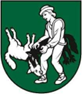 Obec Hažlín,Obecný úrad v Hažlíne, Hlavná 200, 086 14 HažlínOznámenie o vzdaní sa mandátu poslanca Obecnéhozastupiteľstva – nástup náhradníkaPodľa § 192 ods. 2 zákona č. 182/2014 Z. z. o podmienkach výkonu volebného práva a o zmene a doplnení niektorých zákonov oznamujeme nastúpenie náhradníka na uvoľnený post poslanca Obecného zastupiteľstva Obce Hažlín.Podľa zápisnice miestnej volebnej komisie v Hažlíne o výsledku volieb do orgánov samosprávy miest a obcí, ktoré sa konali dňa 29.10. 2022 sa náhradníkom do obecného zastupiteľstva stalaMgr. Lýdia Janteková.Funkcie poslanca obecného zastupiteľstva sa ujme v zmysle § 25 ods. 1. písm. a) zákona č. 369/1990 Zb. o obecnom zriadení v znení neskorších predpisov po zložení zákonom predpísaného sľubu poslanca na najbližšom zasadnutí obecného zastupiteľstva.Mandát poslanca obecného zastupiteľstva Obce Hažlín uvoľnil zvolený poslanec Ing. Vladimír Bučkoa to písomným vzdaním sa svojho mandátu dňa 08.09.2023.Toto oznámenie je vydané v zákonnej lehote 15 dní od zániku mandátu, ktorý vyžaduje § 192 ods. 2 zákona č. 180/2014 Z. z. o podmienkach výkonu volebného práva a o zmene a doplnení niektorých zákonov.V Hažlíne, dňa 11.09.2023Ing. Peter Dulenčin, PhD.           starosta obceVyvesené na úradnej tabuli obce a internetovej stránke obce dňa: 11.09.2023Zvesené z úradnej tabule obce a z internetovej stránky obce dňa:	